ОФИЦИАЛЬНОЕ ОПУБЛИКОВАНИЕСобрание представителей сельского поселения Шенталамуниципального района ШенталинскийСамарской области_________________________________________ст. Шентала, ул. Вокзальная, д. 20тел. 8(846)52-2-16-57РЕШЕНИЕ №140от 6 мая 2024 годаО внесении изменений в Решение Собрания представителей сельского поселения Шентала муниципального района Шенталинский Самарской области от 14.09.2021 г. № 33 «Об утверждении Положения о муниципальном контроле в сфере благоустройства на территории сельского поселения Шентала муниципального района Шенталинский Самарской области»В соответствии с Федеральным законом от 06.10.2003 года № 131-ФЗ «Об общих принципах организации местного самоуправления в Российской Федерации», Федеральным законом от 31.07.2020 года № 248-ФЗ «О государственном контроле (надзоре) и муниципальном контроле в Российской Федерации», Федеральным законом от 25.12.2023 года № 625-ФЗ «О внесении изменений в статью 98 Федерального закона «О государственном контроле (надзоре) и муниципальном контроле в Российской Федерации» и отдельные законодательные акты Российской Федерации», Постановлением Правительства РФ от 10.03.2022 года № 336 «Об особенностях организации и осуществления государственного контроля (надзора), муниципального контроля», а также протестом прокурора Шенталинского района Самарской области от 27.02.2024 года № 07-02-2024/Прдп95-24-246, руководствуясь Уставом сельского поселения Шентала муниципального района Шенталинский Самарской области, Собрание представителей сельского поселения Шентала муниципального района Шенталинский Самарской областиРЕШИЛО:1. В Решение Собрания представителей сельского поселения Шентала муниципального района Шенталинский Самарской области от 14.09.2021 г. №33 «Об утверждении Положения о муниципальном контроле в сфере благоустройства на территории сельского поселения Шентала муниципального района Шенталинский Самарской области» (далее – Решение) внести следующие изменения:в приложении к Решению «Положение о муниципальном контроле в сфере благоустройства на территории сельского поселения Шентала муниципального района Шенталинский Самарской области» (далее – Положение) внести следующие изменения:1.1. Пункт 3.5. Положения изложить в следующей редакции:«3.5. Установить, что в 2022 - 2024 годах в рамках видов государственного контроля (надзора), муниципального контроля, порядок организации и осуществления которых регулируются Федеральным законом «О государственном контроле (надзоре) и муниципальном контроле в Российской Федерации» и Федеральным законом «О защите прав юридических лиц и индивидуальных предпринимателей при осуществлении государственного контроля (надзора) и муниципального контроля», а также при осуществлении государственного контроля (надзора) за деятельностью органов государственной власти субъектов Российской Федерации и должностных лиц органов государственной власти субъектов Российской Федерации и за деятельностью органов местного самоуправления и должностных лиц органов местного самоуправления (включая контроль за эффективностью и качеством осуществления органами государственной власти субъектов Российской Федерации переданных полномочий, а также контроль за осуществлением органами местного самоуправления отдельных государственных полномочий) внеплановые контрольные (надзорные) мероприятия, внеплановые проверки проводятся исключительно по следующим основаниям:При условии согласования с органами прокуратуры:-при непосредственной угрозе причинения вреда жизни и тяжкого вреда здоровью граждан, по фактам причинения вреда жизни и тяжкого вреда здоровью граждан;-при непосредственной угрозе обороне страны и безопасности государства, по фактам причинения вреда обороне страны и безопасности государства;-при непосредственной угрозе возникновения чрезвычайных ситуаций природного и (или) техногенного характера, по фактам возникновения чрезвычайных ситуаций природного и (или) техногенного характера;-при выявлении индикаторов риска нарушения обязательных требований;-в случае необходимости проведения внеплановой выездной проверки, внепланового инспекционного визита в связи с истечением срока исполнения предписания, выданного до 1 марта 2023 г., о принятии мер, направленных на устранение нарушений, влекущих непосредственную угрозу причинения вреда жизни и тяжкого вреда здоровью граждан, обороне страны и безопасности государства, возникновения чрезвычайных ситуаций природного и (или) техногенного характера. Внеплановая выездная проверка и внеплановый инспекционный визит проводятся исключительно в случаях невозможности оценки исполнения предписания на основании документов, иной имеющейся в распоряжении контрольного (надзорного) органа информации.Индикаторы риска нарушения обязательных требований указаны в приложении № 1 к настоящему Положению.».1.2. Абзац 3 пункта 3.17. Положения изложить в следующей редакции:«До 31 декабря 2025 года информирование контролируемого лица о совершаемых должностными лицами, уполномоченными осуществлять контроль, действиях и принимаемых решениях, направление документов и сведений контролируемому лицу администрацией могут в том числе на бумажном носителе с использованием почтовой связи в случае невозможности информирования контролируемого лица в электронной форме либо по запросу контролируемого лица. Контрольный (надзорный) орган в срок, не превышающий десяти рабочих дней со дня поступления такого запроса, направляет контролируемому лицу указанные документы и (или) сведения.».2. Настоящее решение опубликовать в газете «Вестник поселения Шентала».3. Настоящее решение вступает в силу со дня его официального опубликования.Председатель Собрания представителей сельского поселения Шентала муниципального района ШенталинскийСамарской области                                                                       Г.П. ГафароваГлава сельского поселения Шентала муниципального района Шенталинский Самарской области                                                                    В.И. МиханьковСобрание представителей сельского поселения Шенталамуниципального района ШенталинскийСамарской области_________________________________________ст. Шентала, ул. Вокзальная, д. 20тел. 8(846)52-2-16-57РЕШЕНИЕ №141от 6 мая 2024 годаО внесении изменений в Решение Собрания представителей сельского поселения Шентала муниципального района Шенталинский Самарской области от 14.09.2021 г. № 34 «Об утверждении Положения о муниципальном жилищном контроле в сельском поселении Шентала муниципального района Шенталинский Самарской области»В соответствии с Федеральным законом от 06.10.2003 года № 131-ФЗ «Об общих принципах организации местного самоуправления в Российской Федерации», Федеральным законом от 31.07.2020 года № 248-ФЗ «О государственном контроле (надзоре) и муниципальном контроле в Российской Федерации», Федеральным законом от 25.12.2023 года № 625-ФЗ «О внесении изменений в статью 98 Федерального закона «О государственном контроле (надзоре) и муниципальном контроле в Российской Федерации» и отдельные законодательные акты Российской Федерации», протестом прокурора Шенталинского района Самарской области от 27.02.2024 года № 07-02-2024/Прдп106-24-246, руководствуясь Уставом сельского поселения Шентала муниципального района Шенталинский Самарской области, Собрание представителей сельского поселения Шентала муниципального района Шенталинский Самарской областиРЕШИЛО:1. В Решение Собрания представителей сельского поселения Шентала муниципального района Шенталинский Самарской области от 14.09.2021 г. №34 «Об утверждении Положения о муниципальном жилищном контроле в сельском поселении Шентала муниципального района Шенталинский Самарской области» (далее – Решение) внести следующие изменения:в приложении к Решению «Положение о муниципальном жилищном контроле в сельском поселении Шентала муниципального района Шенталинский Самарской области» (далее – Положение) внести следующие изменения:1.1. Пункт 3.5. Положения изложить в следующей редакции:«3.5. Установить, что в 2022 - 2024 годах в рамках видов государственного контроля (надзора), муниципального контроля, порядок организации и осуществления которых регулируются Федеральным законом «О государственном контроле (надзоре) и муниципальном контроле в Российской Федерации» и Федеральным законом «О защите прав юридических лиц и индивидуальных предпринимателей при осуществлении государственного контроля (надзора) и муниципального контроля», а также при осуществлении государственного контроля (надзора) за деятельностью органов государственной власти субъектов Российской Федерации и должностных лиц органов государственной власти субъектов Российской Федерации и за деятельностью органов местного самоуправления и должностных лиц органов местного самоуправления (включая контроль за эффективностью и качеством осуществления органами государственной власти субъектов Российской Федерации переданных полномочий, а также контроль за осуществлением органами местного самоуправления отдельных государственных полномочий) внеплановые контрольные (надзорные) мероприятия, внеплановые проверки проводятся исключительно по следующим основаниям:При условии согласования с органами прокуратуры:-при непосредственной угрозе причинения вреда жизни и тяжкого вреда здоровью граждан, по фактам причинения вреда жизни и тяжкого вреда здоровью граждан;-при непосредственной угрозе обороне страны и безопасности государства, по фактам причинения вреда обороне страны и безопасности государства;-при непосредственной угрозе возникновения чрезвычайных ситуаций природного и (или) техногенного характера, по фактам возникновения чрезвычайных ситуаций природного и (или) техногенного характера;-при выявлении индикаторов риска нарушения обязательных требований;-в случае необходимости проведения внеплановой выездной проверки, внепланового инспекционного визита в связи с истечением срока исполнения предписания, выданного до 1 марта 2023 г., о принятии мер, направленных на устранение нарушений, влекущих непосредственную угрозу причинения вреда жизни и тяжкого вреда здоровью граждан, обороне страны и безопасности государства, возникновения чрезвычайных ситуаций природного и (или) техногенного характера. Внеплановая выездная проверка и внеплановый инспекционный визит проводятся исключительно в случаях невозможности оценки исполнения предписания на основании документов, иной имеющейся в распоряжении контрольного (надзорного) органа информации.Индикаторы риска нарушения обязательных требований указаны в приложении № 1 к настоящему Положению.».1.2. Абзац 3 пункта 3.17. Положения изложить в следующей редакции:«До 31 декабря 2025 года информирование контролируемого лица о совершаемых должностными лицами, уполномоченными осуществлять контроль, действиях и принимаемых решениях, направление документов и сведений контролируемому лицу администрацией могут в том числе на бумажном носителе с использованием почтовой связи в случае невозможности информирования контролируемого лица в электронной форме либо по запросу контролируемого лица. Контрольный (надзорный) орган в срок, не превышающий десяти рабочих дней со дня поступления такого запроса, направляет контролируемому лицу указанные документы и (или) сведения.».2. Настоящее решение опубликовать в газете «Вестник поселения Шентала».3. Настоящее решение вступает в силу со дня его официального опубликования.Председатель Собрания представителей сельского поселения Шентала муниципального района ШенталинскийСамарской области                                                                             Г.П. ГафароваГлава сельского поселения Шентала муниципального района Шенталинский Самарской области                                                                         В.И. МиханьковСобрание представителей сельского поселения Шенталамуниципального района ШенталинскийСамарской области_________________________________________ст. Шентала, ул. Вокзальная, д. 20тел. 8(846)52-2-16-57РЕШЕНИЕ №142от 6 мая 2024 годаО внесении изменений в Решение Собрания представителей сельского поселения Шентала муниципального района Шенталинский Самарской области от 14.09.2021 г. № 35 «Об утверждении Положения о муниципальном земельном контроле в границах сельского поселения Шентала муниципального района Шенталинский Самарской области»В соответствии с Федеральным законом от 06.10.2003 года № 131-ФЗ «Об общих принципах организации местного самоуправления в Российской Федерации», Федеральным законом от 31.07.2020 года № 248-ФЗ «О государственном контроле (надзоре) и муниципальном контроле в Российской Федерации», Федеральным законом от 25.12.2023 года № 625-ФЗ «О внесении изменений в статью 98 Федерального закона «О государственном контроле (надзоре) и муниципальном контроле в Российской Федерации» и отдельные законодательные акты Российской Федерации», протестом прокурора Шенталинского района Самарской области от 27.02.2024 года № 07-02-2024/Прдп116-24-246, руководствуясь Уставом сельского поселения Шентала муниципального района Шенталинский Самарской области, Собрание представителей сельского поселения Шентала муниципального района Шенталинский Самарской областиРЕШИЛО:1. В Решение Собрания представителей сельского поселения Шентала муниципального района Шенталинский Самарской области от 14.09.2021 г. №35 «Об утверждении Положения о муниципальном земельном контроле в границах сельского поселения Шентала муниципального района Шенталинский Самарской области» (далее – Решение) внести следующие изменения:в приложении к Решению «Положение о муниципальном земельном контроле в границах сельского поселения Шентала муниципального района Шенталинский Самарской области» (далее – Положение) внести следующие изменения:1.1. Пункт 4.7. Положения изложить в следующей редакции:«4.7. Установить, что в 2022 - 2024 годах в рамках видов государственного контроля (надзора), муниципального контроля, порядок организации и осуществления которых регулируются Федеральным законом «О государственном контроле (надзоре) и муниципальном контроле в Российской Федерации» и Федеральным законом «О защите прав юридических лиц и индивидуальных предпринимателей при осуществлении государственного контроля (надзора) и муниципального контроля», а также при осуществлении государственного контроля (надзора) за деятельностью органов государственной власти субъектов Российской Федерации и должностных лиц органов государственной власти субъектов Российской Федерации и за деятельностью органов местного самоуправления и должностных лиц органов местного самоуправления (включая контроль за эффективностью и качеством осуществления органами государственной власти субъектов Российской Федерации переданных полномочий, а также контроль за осуществлением органами местного самоуправления отдельных государственных полномочий) внеплановые контрольные (надзорные) мероприятия, внеплановые проверки проводятся исключительно по следующим основаниям:При условии согласования с органами прокуратуры:-при непосредственной угрозе причинения вреда жизни и тяжкого вреда здоровью граждан, по фактам причинения вреда жизни и тяжкого вреда здоровью граждан;-при непосредственной угрозе обороне страны и безопасности государства, по фактам причинения вреда обороне страны и безопасности государства;-при непосредственной угрозе возникновения чрезвычайных ситуаций природного и (или) техногенного характера, по фактам возникновения чрезвычайных ситуаций природного и (или) техногенного характера;-при выявлении индикаторов риска нарушения обязательных требований;-в случае необходимости проведения внеплановой выездной проверки, внепланового инспекционного визита в связи с истечением срока исполнения предписания, выданного до 1 марта 2023 г., о принятии мер, направленных на устранение нарушений, влекущих непосредственную угрозу причинения вреда жизни и тяжкого вреда здоровью граждан, обороне страны и безопасности государства, возникновения чрезвычайных ситуаций природного и (или) техногенного характера. Внеплановая выездная проверка и внеплановый инспекционный визит проводятся исключительно в случаях невозможности оценки исполнения предписания на основании документов, иной имеющейся в распоряжении контрольного (надзорного) органа информации.Индикаторы риска нарушения обязательных требований указаны в приложении № 2 к настоящему Положению.».1.2. Абзац 3 пункта 4.20. Положения изложить в следующей редакции:«До 31 декабря 2025 года информирование контролируемого лица о совершаемых должностными лицами, уполномоченными осуществлять контроль, действиях и принимаемых решениях, направление документов и сведений контролируемому лицу администрацией могут в том числе на бумажном носителе с использованием почтовой связи в случае невозможности информирования контролируемого лица в электронной форме либо по запросу контролируемого лица. Контрольный (надзорный) орган в срок, не превышающий десяти рабочих дней со дня поступления такого запроса, направляет контролируемому лицу указанные документы и (или) сведения.».2. Настоящее решение опубликовать в газете «Вестник поселения Шентала».3. Настоящее решение вступает в силу со дня его официального опубликования.Председатель Собрания представителей сельского поселения Шентала муниципального района ШенталинскийСамарской области                                                                       Г.П. ГафароваГлава сельского поселения Шентала муниципального района Шенталинский Самарской области                                                                    В.И. МиханьковСобрание представителей сельского поселения Шенталамуниципального района ШенталинскийСамарской области_________________________________________ст. Шентала, ул. Вокзальная, д. 20тел. 8(846)52-2-16-57РЕШЕНИЕ №143от 6 мая 2024 годаО внесении изменений в Решение Собрания представителей сельского поселения Шентала муниципального района Шенталинский Самарской области от 14.09.2021 г. № 36 «Об утверждении Положения о муниципальном контроле на автомобильном транспорте, городском наземном электрическом транспорте и в дорожном хозяйстве в границах населенных пунктов сельского поселения Шентала муниципального района Шенталинский Самарской области»В соответствии с Федеральным законом от 06.10.2003 года № 131-ФЗ «Об общих принципах организации местного самоуправления в Российской Федерации», Федеральным законом от 31.07.2020 года № 248-ФЗ «О государственном контроле (надзоре) и муниципальном контроле в Российской Федерации», Федеральным законом от 25.12.2023 года № 625-ФЗ «О внесении изменений в статью 98 Федерального закона «О государственном контроле (надзоре) и муниципальном контроле в Российской Федерации» и отдельные законодательные акты Российской Федерации», протестом прокурора Шенталинского района Самарской области от 27.02.2024 года № 07-02-2024/Прдп85-24-246, руководствуясь Уставом сельского поселения Шентала муниципального района Шенталинский Самарской области, Собрание представителей сельского поселения Шентала муниципального района Шенталинский Самарской областиРЕШИЛО:1. В Решение Собрания представителей сельского поселения Шентала муниципального района Шенталинский Самарской области от 14.09.2021 г. №36 «Об утверждении Положения о муниципальном контроле на автомобильном транспорте, городском наземном электрическом транспорте и в дорожном хозяйстве в границах населенных пунктов сельского поселения Шентала муниципального района Шенталинский Самарской области» (далее – Решение) внести следующие изменения:в приложении к Решению «Положение о муниципальном контроле на автомобильном транспорте, городском наземном электрическом транспорте и в дорожном хозяйстве в границах населенных пунктов сельского поселения Шентала муниципального района Шенталинский Самарской области» (далее – Положение) внести следующие изменения:1.1. Пункт 3.5. Положения изложить в следующей редакции:«3.5. Установить, что в 2022 - 2024 годах в рамках видов государственного контроля (надзора), муниципального контроля, порядок организации и осуществления которых регулируются Федеральным законом «О государственном контроле (надзоре) и муниципальном контроле в Российской Федерации» и Федеральным законом «О защите прав юридических лиц и индивидуальных предпринимателей при осуществлении государственного контроля (надзора) и муниципального контроля», а также при осуществлении государственного контроля (надзора) за деятельностью органов государственной власти субъектов Российской Федерации и должностных лиц органов государственной власти субъектов Российской Федерации и за деятельностью органов местного самоуправления и должностных лиц органов местного самоуправления (включая контроль за эффективностью и качеством осуществления органами государственной власти субъектов Российской Федерации переданных полномочий, а также контроль за осуществлением органами местного самоуправления отдельных государственных полномочий) внеплановые контрольные (надзорные) мероприятия, внеплановые проверки проводятся исключительно по следующим основаниям:При условии согласования с органами прокуратуры:-при непосредственной угрозе причинения вреда жизни и тяжкого вреда здоровью граждан, по фактам причинения вреда жизни и тяжкого вреда здоровью граждан;-при непосредственной угрозе обороне страны и безопасности государства, по фактам причинения вреда обороне страны и безопасности государства;-при непосредственной угрозе возникновения чрезвычайных ситуаций природного и (или) техногенного характера, по фактам возникновения чрезвычайных ситуаций природного и (или) техногенного характера;-при выявлении индикаторов риска нарушения обязательных требований;-в случае необходимости проведения внеплановой выездной проверки, внепланового инспекционного визита в связи с истечением срока исполнения предписания, выданного до 1 марта 2023 г., о принятии мер, направленных на устранение нарушений, влекущих непосредственную угрозу причинения вреда жизни и тяжкого вреда здоровью граждан, обороне страны и безопасности государства, возникновения чрезвычайных ситуаций природного и (или) техногенного характера. Внеплановая выездная проверка и внеплановый инспекционный визит проводятся исключительно в случаях невозможности оценки исполнения предписания на основании документов, иной имеющейся в распоряжении контрольного (надзорного) органа информации.Индикаторы риска нарушения обязательных требований указаны в приложении № 1 к настоящему Положению.».1.2. Абзац 3 пункта 3.17. Положения изложить в следующей редакции:«До 31 декабря 2025 года информирование контролируемого лица о совершаемых должностными лицами, уполномоченными осуществлять контроль, действиях и принимаемых решениях, направление документов и сведений контролируемому лицу администрацией могут в том числе на бумажном носителе с использованием почтовой связи в случае невозможности информирования контролируемого лица в электронной форме либо по запросу контролируемого лица. Контрольный (надзорный) орган в срок, не превышающий десяти рабочих дней со дня поступления такого запроса, направляет контролируемому лицу указанные документы и (или) сведения.».2. Настоящее решение опубликовать в газете «Вестник поселения Шентала».3. Настоящее решение вступает в силу со дня его официального опубликования.Председатель Собрания представителей сельского поселения Шентала муниципального района ШенталинскийСамарской области                                                                       Г.П. ГафароваГлава сельского поселения Шентала муниципального района Шенталинский Самарской области                                                                    В.И. МиханьковНомер телефона для сообщений в целях предотвращения террористической и экстремистской деятельности 8 (84652) 2-17-572024понедельник6 мая№ 9 (387)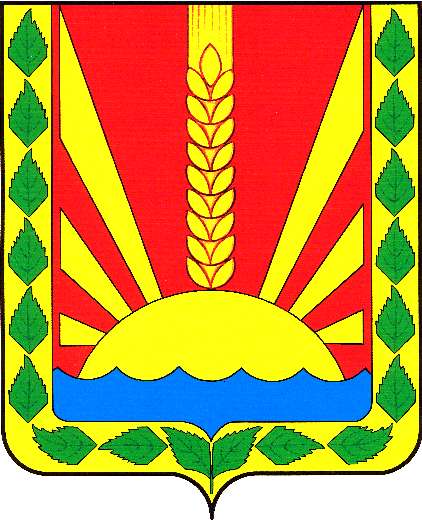 Учрежден решением Собрания представителей сельского поселения Шентала муниципального района Шенталинский Самарской области № 134 от 25.02.2010 г.Соучредители:1. Администрация сельского поселения Шентала муниципального района Шенталинский Самарской области; (446910, Самарская область, Шенталинский район, ст. Шентала, ул. Вокзальная, 20);2. Собрание представителей сельского поселения Шентала муниципального района Шенталинский Самарской области (446910, Самарская область, Шенталинский район, ст. Шентала, ул. Вокзальная, 20).Напечатано в АСП Шентала муниципального района Шенталинский Самарской области.446910, Самарская область, Шенталинский район, ст. Шентала, ул. Вокзальная, 20. Тираж 100 экземпляров. Бесплатно.Периодичность выпуска газеты «Вестник поселения Шентала»- не реже одного раза в месяц.